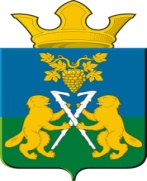  ГЛАВА НИЦИНСКОГО СЕЛЬСКОГО ПОСЕЛЕНИЯСЛОБОДО-ТУРИНСКОГО МУНИЦИПАЛЬНОГО РАЙОНА СВЕРДЛОВСКОЙ ОБЛАСТИП О С Т А Н О В Л Е Н И Еот  14 мая 2019 годас.Ницинское                                      №43Об утверждении «Дорожной карты» по погашению задолженности за поставку природного газаВо исполнение п. 21 протокола от 26.04.2019 года № 95  в целях сокращения задолженности по оплате за потребленный газ на территории Ницинского сельского поселенияПОСТАНОВЛЯЮ:            1. Утвердить «Дорожную карту» по погашению задолженности за поставки природного газа на территории Ницинского  сельского поселения (Приложение № 1).  2. Опубликовать настоящее постановление на официальном сайте администрации  Ницинского сельского поселения в сети Интернет. 3. Контроль за исполнением настоящего постановления  оставляю за собой.Глава Ницинского сельского поселения	                                                     Т.А. КузевановаПриложение № 1 к Постановлению главыот 14.05.2019 г. № 43«Дорожная карта»по погашению задолженности за поставки природного газа на территории Ницинского  сельского поселения№ п/п Наименование мероприятияРезультат мероприятияОтветственный за реализацию мероприятийСрок исполнения1.Организация и проведение мониторинга задолженности предприятий ЖКХ и учреждений за потребленный газАктуализация сведений о динамике изменения задолженностиАдминистрация Ницинского сельского поселенияЕжеквартально до 15 числа2.Установление причин образования задолженности  и контроль за погашением задолженности за потребленный газАнализ деятельности управляющей компании по погашению задолженностиАдминистрация Ницинского сельского поселенияпостоянно3.Информационно-разъяснительная работа с потребителями через СМИ, официальный сайт ресурсоснабжающей организацииПовышение уровня грамотности и информированности потребителей в вопросах расчетов за потребленные ресурсыАдминистрация Ницинского сельского поселения, МУП «Ницинское ЖКХ»постоянно4.Предоставление муниципальной гарантии из бюджета Ницинского сельского поселения Обеспечение обязательств по погашению задолженностиАдминистрация Ницинского сельского поселенияПо мере необходимости